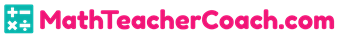 Math 31-2 Multiplication Using Array Model1-2 Multiplication Using Array ModelIdentify:What do you call the red vertical lines?Answer: ColumnsWhat do you call the blue horizontal lines?Answer: RowsSituation:Jimmy wants to place 5 of his toy cars in 3 rows.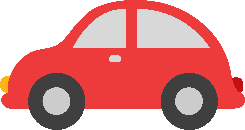 Write the expression to represent the array above:_ x _How many toy cars does he have?Part A: Create an expression for the following array modelsPart B: Draw an array to represent the following statements. Identify the product. 1. 5 rows of 7 =2. 3 rows of 4 = 3. 6 rows of 8 =Part C: Odd Man OutCross out the item that does not fit the classification of the group in each row.1.	2.3.4.5.6.7. 8.9.10.Name:Date:Common Core StandardsCCSS.MATH.CONTENT.3.OA.A.1Interpret products of whole numbers, e.g., interpret 5 × 7 as the total number of objects in 5 groups of 7 objects each. For example, describe a context in which a total number of objects can be expressed as 5 × 7.CCSS.MATH.CONTENT.3.OA.A.3Use multiplication and division within 100 to solve word problems in situations involving equal groups, arrays, and measurement quantities, e.g., by using drawings and equations with a symbol for the unknown number to represent the problem.ANSWER KEYANSWER KEYANSWER KEYSituation 15 x 315 toy cars5 x 315 toy carsPart A:1. 3 x 62. 5 x 83. 4 x 91. 3 x 62. 5 x 83. 4 x 9Part B:1. =  352.= 12
3.= 48Part C:Part C:1. 1. 4 rows of 54 rows of 52.2.22223.3.8 rows of 28 rows of 24.4.4 x 44 x 45. 5. 5 row of 8 5 row of 8 6.6.5 x 35 x 37. 7. 19198.8.6 x 86 x 89. 9. 8 by 58 by 510.10.7 rows of 87 rows of 8